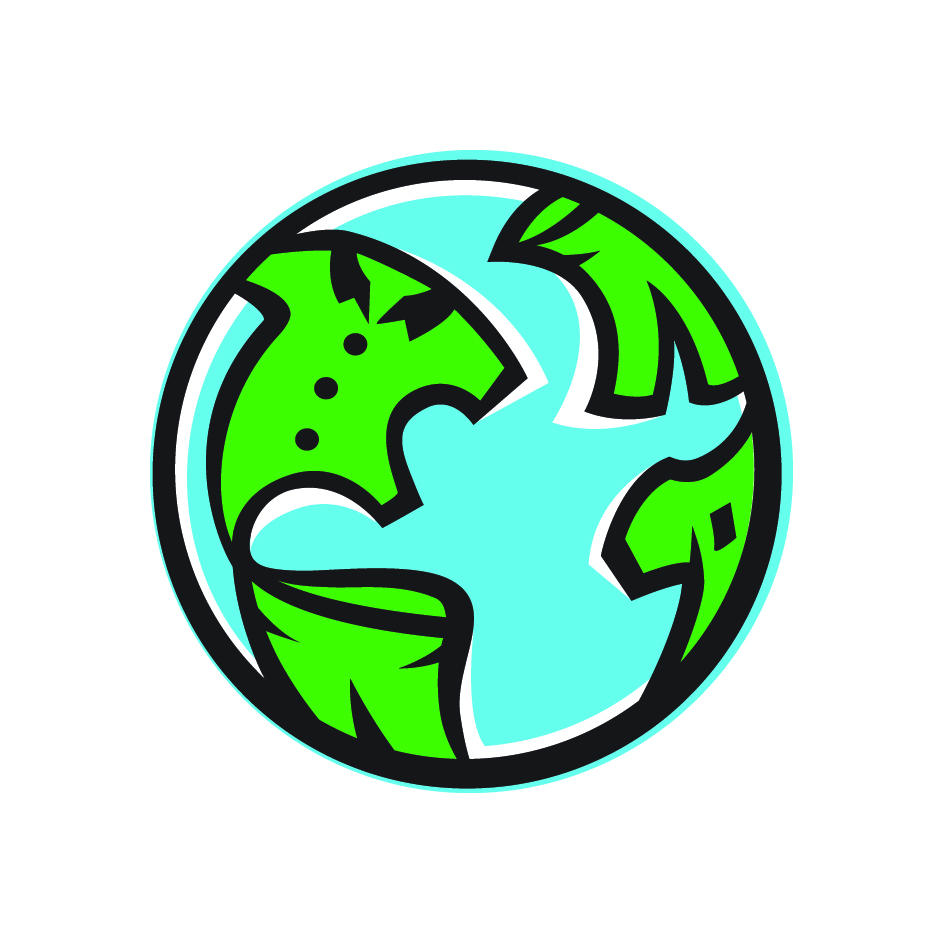 Union Grove Clothing Drive to Benefit the Greening of the Village(Future Plantings of Trees and Shrubs)Did you know that the average person produces approximately 70 lbs. of used clothing & shoes per year?  The EPA estimates that each year Americans send over 21 billion lbs. of clothing to landfills.  These same clothes can help employ folks and provide affordable clothing to people in need in developing countries around the world.  To do our part in keeping landfill waste to a minimum, to help those in need around the world and at the same time raise funds for the Greening of the Village, we are pleased to announce our Village of Union Grove Fall clothing drive.    Through our partnership with Better Earth Textile Recycling, Inc. we will be accepting all types of used clothing (even overly worn or stained), shoes, belts, purses, towels, blankets, etc.  So clean out those closets and remember ………if you have not worn something in over a year then it’s time to get it out of the closet.  Just drop your plastic bags of clothing at the BETR truck parked at the Village Hall and Better Earth will collect the bags as you pull up.  Date:  Saturday September 27th from 9:00am to 3:00pm Location: The parking lot behind Village Hall at 925 15th Ave., Union Grove. It is that simple!For additional information or questions please contact Village Hall at 262-878-1818 or Tim Engel with Better Earth Textile Recycling at 414-716-5755.  